Mini FPV GogglesUser's manualDouble AntennasBuilt-in 3.7V 1200mAh BatterySupport a key search frequencyRaceBand 40 channel Auto-SearchingReal-time video return 5.8G FPV Receiver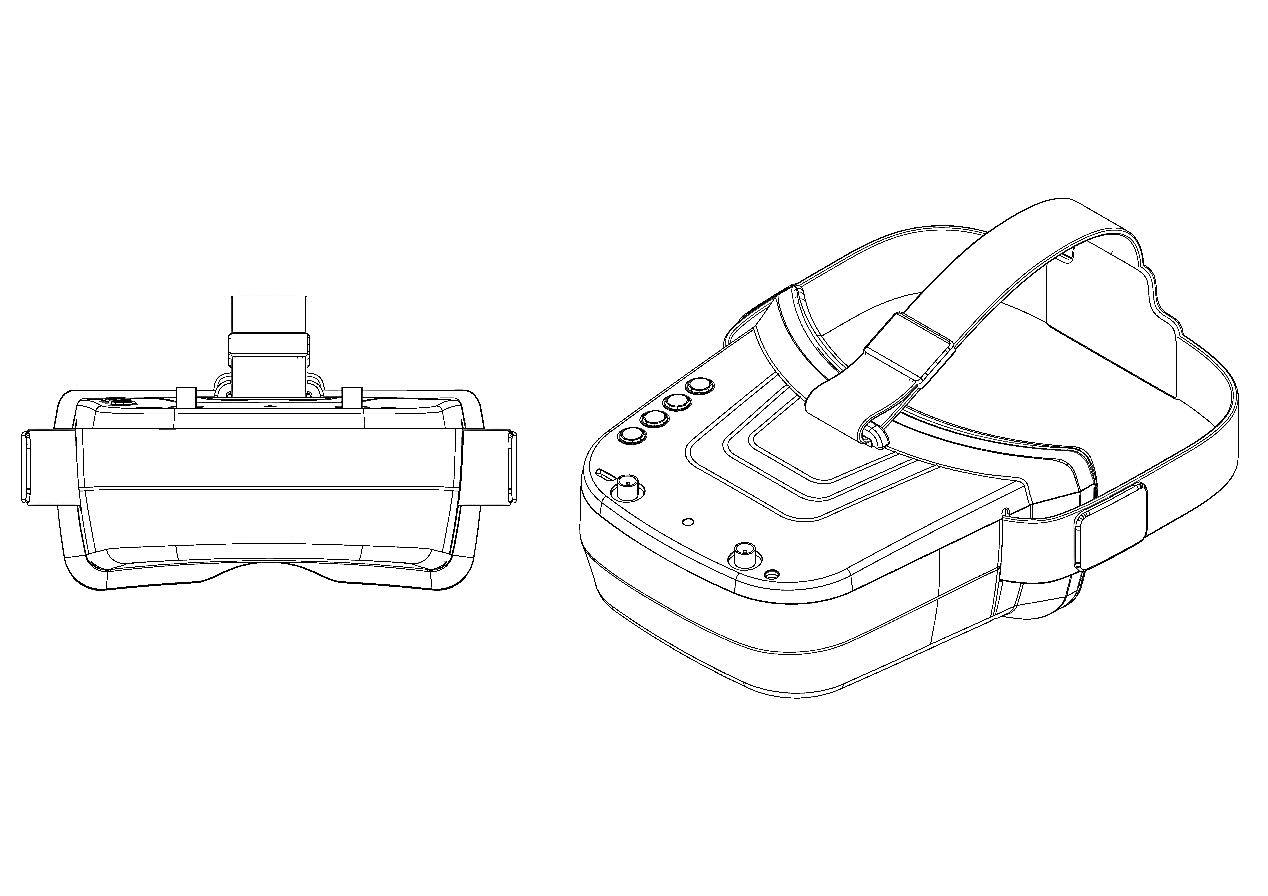 Thank you for your choose and buy the products of this company.Feature:● Small size and light weight;● Low power consumption, Working current 360~400mA;● Double antenna reception to make the signal more stable;● RaceBand 40 channel, Auto-Searching;● 3.0 Inch 480*320 dot high brightness LCD screen;● Built-in super sensitiveness 5.8GHz 40ch receiver, especially with RaceBand;● Built-in 3.7V/1200mAh high-capacity Li-ion polymer Battery;● Universal USB charging interface;● Real-time video return, Very low time-delay;● Bilingual menu in support of Chinese and English;● Support external video signal input;● Support AV signal output (Connect external DVR);Specification:Controls Diagram: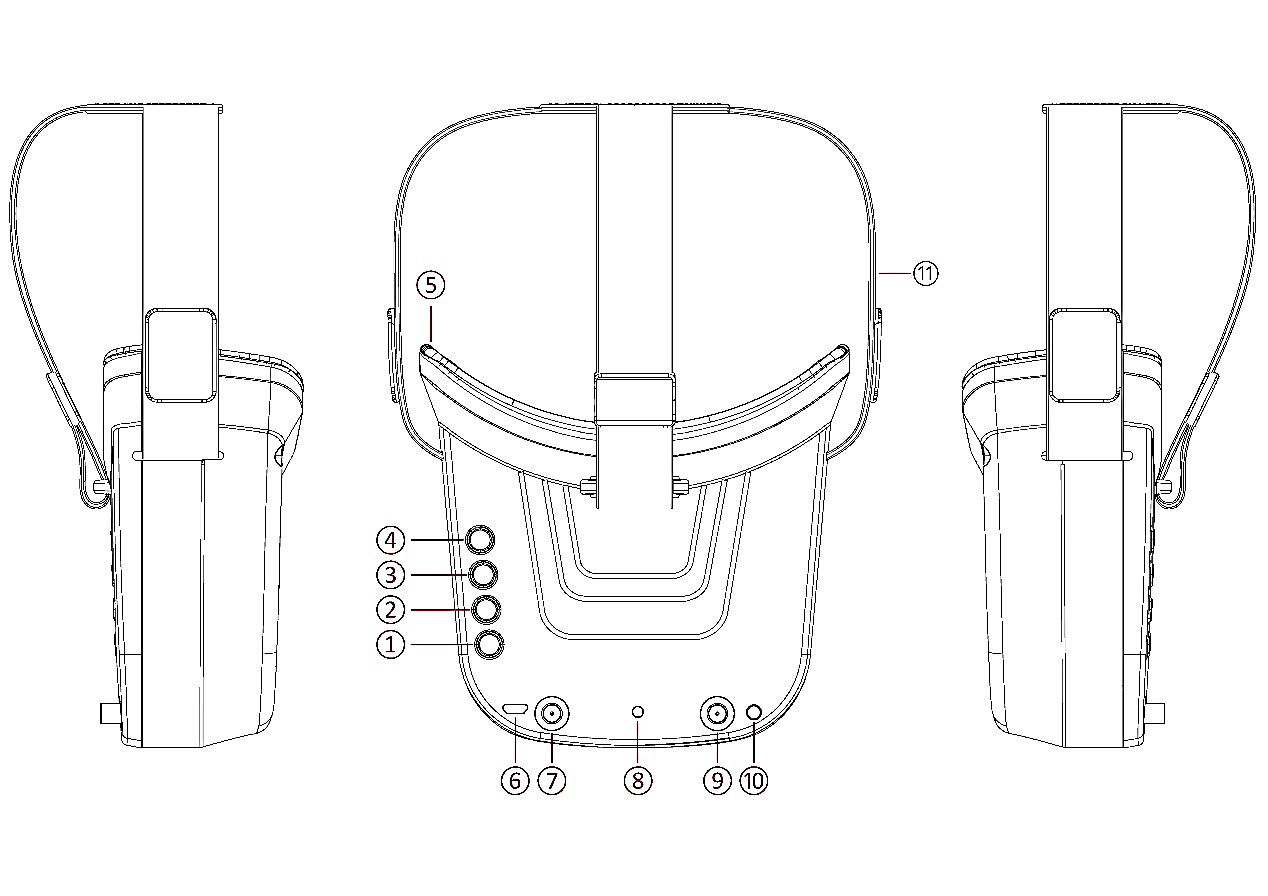 Description:① Key 1: Short press for MENU mode; Long press (More than 3 sec) for Power ON/OFF.② Key 2: Short press for Auto-Searching (Automatic selection of the strongest channel).③ Key 3: Short press for Band+ (Change bands A-B-E-F-R circularly).④ Key 4: Short press for Channel+ (Change channels 1-2-3-4-5-6-7-8 circularly).⑤ Eye ring: protect the surrounding parts of the eyes, so that the wear more comfortable.⑥ Micro-USB Charging port: Supports DC5V only.⑦ Antenna port A: RP-SMA male.⑧ Charging indicator: Red light when charging light; full power, the indicator goes off.⑨ Antenna port B: RP-SMA male.⑩ AV Jack: In RF receiving mode can output AV signal; In AV mode can enter the video signal.⑪ Head band: Adjustable headband.Menu Operation Instructions:  In normal mode, press Key 1 to enter the MENU mode. In MENU mode:① Key 1: Select the option bar.② Key 2: Return to normal mode.③ Key 3: Value -.④ Key 4: Value +.AV port Instructions: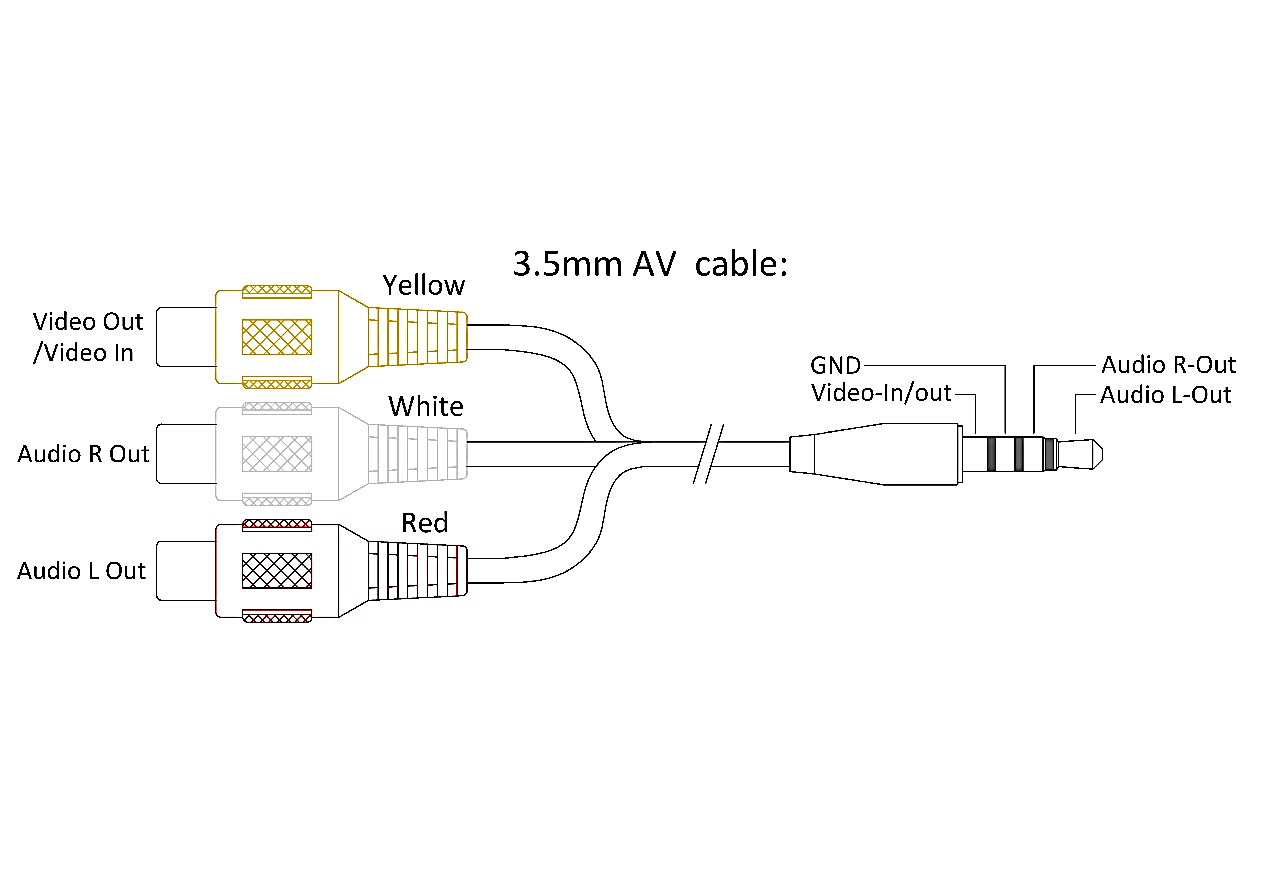 Dimension Diagram:Not included antennas and headband.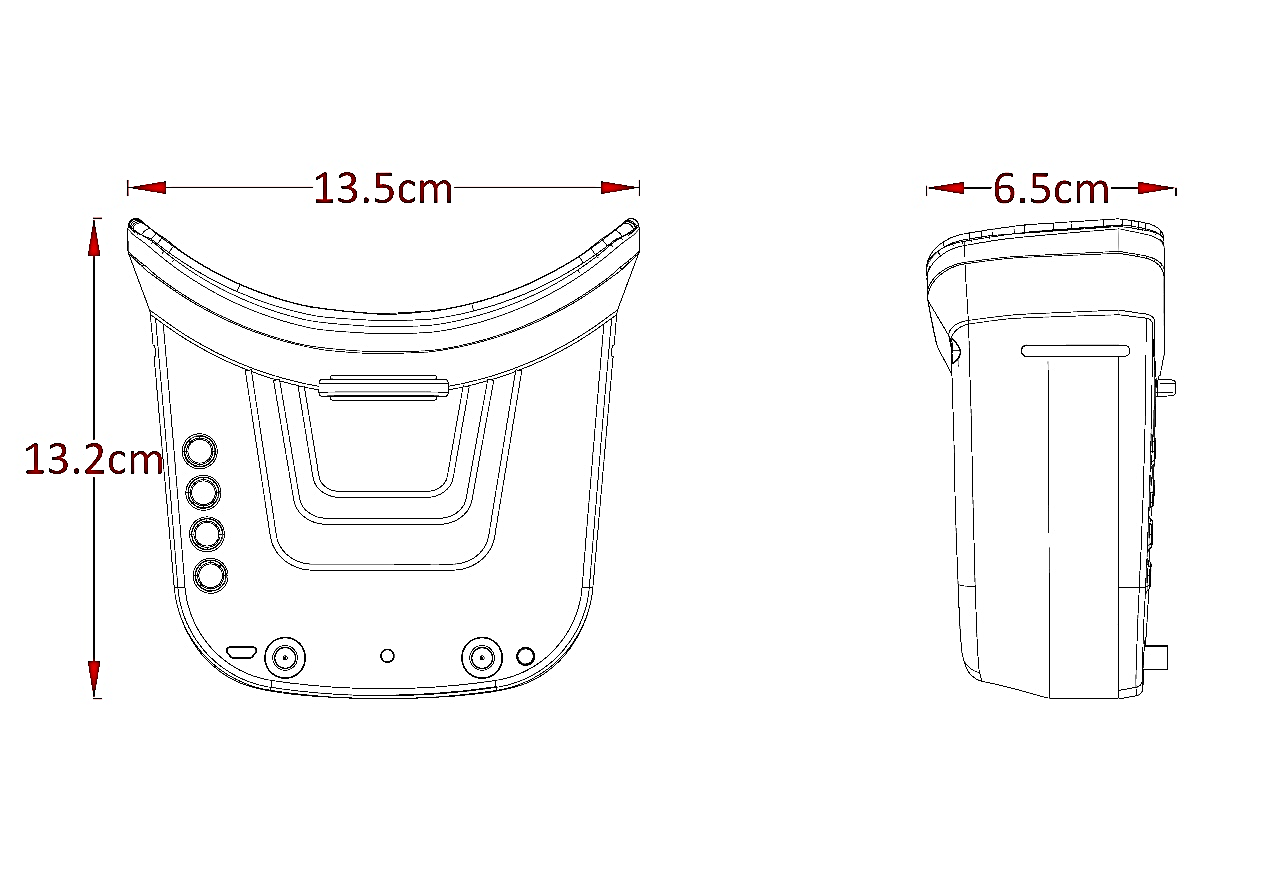 Safety instruction:Read the entire instruction manual to become familiar with the features of the product before operating.Age Recommendation: Over 14 years old. Using any near eye displays on children under 14 can cause eye development problems. This is not a toy.Please avoid wet or humid environments.Please use standard USB charger, charging voltage can only be 5V.AV output and Video input cannot work at the same time, It is forbidden to insert external video in RF receiving mode.ModelNameMini FPV GogglesMini FPV GogglesMini FPV GogglesMini FPV GogglesMini FPV GogglesMini FPV GogglesMini FPV GogglesMini FPV GogglesMini FPV GogglesLCD ScreenScreen size:    3.0 InchScreen size:    3.0 InchScreen size:    3.0 InchScreen size:    3.0 InchScreen size:    3.0 InchScreen size:    3.0 InchScreen size:    3.0 InchScreen size:    3.0 InchScreen size:    3.0 InchLCD ScreenResolution:    480*320Resolution:    480*320Resolution:    480*320Resolution:    480*320Resolution:    480*320Resolution:    480*320Resolution:    480*320Resolution:    480*320Resolution:    480*320LCD ScreenDisplay Ratio:  16:9Display Ratio:  16:9Display Ratio:  16:9Display Ratio:  16:9Display Ratio:  16:9Display Ratio:  16:9Display Ratio:  16:9Display Ratio:  16:9Display Ratio:  16:9LCD ScreenView Angle:    6 o'clockView Angle:    6 o'clockView Angle:    6 o'clockView Angle:    6 o'clockView Angle:    6 o'clockView Angle:    6 o'clockView Angle:    6 o'clockView Angle:    6 o'clockView Angle:    6 o'clockLCD ScreenBrightness:    350cd/m² with high brightness backlight LEDBrightness:    350cd/m² with high brightness backlight LEDBrightness:    350cd/m² with high brightness backlight LEDBrightness:    350cd/m² with high brightness backlight LEDBrightness:    350cd/m² with high brightness backlight LEDBrightness:    350cd/m² with high brightness backlight LEDBrightness:    350cd/m² with high brightness backlight LEDBrightness:    350cd/m² with high brightness backlight LEDBrightness:    350cd/m² with high brightness backlight LEDVideo delayVideo time-delay less than 20msVideo time-delay less than 20msVideo time-delay less than 20msVideo time-delay less than 20msVideo time-delay less than 20msVideo time-delay less than 20msVideo time-delay less than 20msVideo time-delay less than 20msVideo time-delay less than 20msLens4X Fresnel Lens, 92% transparent rate no distort of light4X Fresnel Lens, 92% transparent rate no distort of light4X Fresnel Lens, 92% transparent rate no distort of light4X Fresnel Lens, 92% transparent rate no distort of light4X Fresnel Lens, 92% transparent rate no distort of light4X Fresnel Lens, 92% transparent rate no distort of light4X Fresnel Lens, 92% transparent rate no distort of light4X Fresnel Lens, 92% transparent rate no distort of light4X Fresnel Lens, 92% transparent rate no distort of lightInterfaceAntenna2 X RP-SMA male2 X RP-SMA male2 X RP-SMA male2 X RP-SMA male2 X RP-SMA male2 X RP-SMA male2 X RP-SMA male2 X RP-SMA maleInterfaceUSBTo charge the batteryTo charge the batteryTo charge the batteryTo charge the batteryTo charge the batteryTo charge the batteryTo charge the batteryTo charge the batteryInterfaceAV JackExternal video signals input or internals AV signal outputExternal video signals input or internals AV signal outputExternal video signals input or internals AV signal outputExternal video signals input or internals AV signal outputExternal video signals input or internals AV signal outputExternal video signals input or internals AV signal outputExternal video signals input or internals AV signal outputExternal video signals input or internals AV signal outputLanguagesEnglish and ChineseEnglish and ChineseEnglish and ChineseEnglish and ChineseEnglish and ChineseEnglish and ChineseEnglish and ChineseEnglish and ChineseEnglish and ChinesePower SupplyPower adapter:  DC5V/1A (USB interface)Power adapter:  DC5V/1A (USB interface)Power adapter:  DC5V/1A (USB interface)Power adapter:  DC5V/1A (USB interface)Power adapter:  DC5V/1A (USB interface)Power adapter:  DC5V/1A (USB interface)Power adapter:  DC5V/1A (USB interface)Power adapter:  DC5V/1A (USB interface)Power adapter:  DC5V/1A (USB interface)Power SupplyBattery: 3.7V/1200mAh,Each full charge revive around 2.5hr working timeBattery: 3.7V/1200mAh,Each full charge revive around 2.5hr working timeBattery: 3.7V/1200mAh,Each full charge revive around 2.5hr working timeBattery: 3.7V/1200mAh,Each full charge revive around 2.5hr working timeBattery: 3.7V/1200mAh,Each full charge revive around 2.5hr working timeBattery: 3.7V/1200mAh,Each full charge revive around 2.5hr working timeBattery: 3.7V/1200mAh,Each full charge revive around 2.5hr working timeBattery: 3.7V/1200mAh,Each full charge revive around 2.5hr working timeBattery: 3.7V/1200mAh,Each full charge revive around 2.5hr working timePower SupplyPower Consumption: *The device operating current of 360~400mA at 3.7~4.2V;*Built-in battery maximum charge current of 500mA;Power Consumption: *The device operating current of 360~400mA at 3.7~4.2V;*Built-in battery maximum charge current of 500mA;Power Consumption: *The device operating current of 360~400mA at 3.7~4.2V;*Built-in battery maximum charge current of 500mA;Power Consumption: *The device operating current of 360~400mA at 3.7~4.2V;*Built-in battery maximum charge current of 500mA;Power Consumption: *The device operating current of 360~400mA at 3.7~4.2V;*Built-in battery maximum charge current of 500mA;Power Consumption: *The device operating current of 360~400mA at 3.7~4.2V;*Built-in battery maximum charge current of 500mA;Power Consumption: *The device operating current of 360~400mA at 3.7~4.2V;*Built-in battery maximum charge current of 500mA;Power Consumption: *The device operating current of 360~400mA at 3.7~4.2V;*Built-in battery maximum charge current of 500mA;Power Consumption: *The device operating current of 360~400mA at 3.7~4.2V;*Built-in battery maximum charge current of 500mA;WirelessFrequency Table(MHz)Frequency Table(MHz)Frequency Table(MHz)Frequency Table(MHz)Frequency Table(MHz)Frequency Table(MHz)Frequency Table(MHz)Frequency Table(MHz)Frequency Table(MHz)WirelessCH1CH2CH3CH4CH5CH6CH7CH8WirelessBand A58655845582558055785576557455725WirelessBand B57335752577157905809582858475866WirelessBand E57055685566556455885590559255945WirelessBand F57405760578058005820584058605880WirelessBand R56585695573257695806584358805917BodyDimension:  13.5cm * 13.2cm * 6.5cmDimension:  13.5cm * 13.2cm * 6.5cmDimension:  13.5cm * 13.2cm * 6.5cmDimension:  13.5cm * 13.2cm * 6.5cmDimension:  13.5cm * 13.2cm * 6.5cmDimension:  13.5cm * 13.2cm * 6.5cmDimension:  13.5cm * 13.2cm * 6.5cmDimension:  13.5cm * 13.2cm * 6.5cmDimension:  13.5cm * 13.2cm * 6.5cmBodyWeight:     180g(with headband, not included antennas)Weight:     180g(with headband, not included antennas)Weight:     180g(with headband, not included antennas)Weight:     180g(with headband, not included antennas)Weight:     180g(with headband, not included antennas)Weight:     180g(with headband, not included antennas)Weight:     180g(with headband, not included antennas)Weight:     180g(with headband, not included antennas)Weight:     180g(with headband, not included antennas)